ANEXO IIa que se refere o artigo 2º doDecreto nº 65.716, de 21 de maio de 2021Medidas Transitórias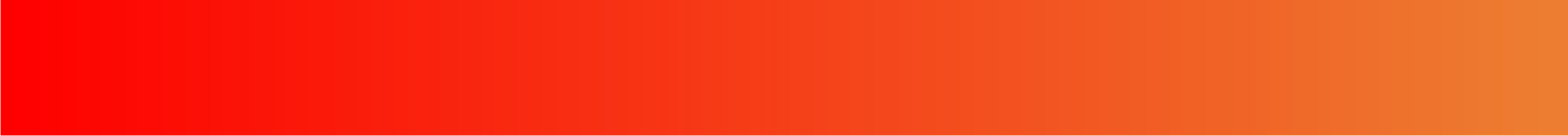 